ТОМСКАЯ ОБЛАСТЬЗАКОНОБ ОСОБО ОХРАНЯЕМЫХ ПРИРОДНЫХТЕРРИТОРИЯХ В ТОМСКОЙ ОБЛАСТИПринятпостановлениемГосударственной ДумыТомской областиот 28.07.2005 N 2287Настоящий Закон регулирует отношения в области создания, охраны, содержания, использования и упразднения особо охраняемых природных территорий регионального (областного) значения в Томской области, закрепляет перечень категорий особо охраняемых природных территорий, особенности их правового положения в соответствии с законодательством Российской Федерации и Томской области.(в ред. Закона Томской области от 04.07.2014 N 96-ОЗ)Закон создан с целью сохранения экологического баланса области, сохранения биологического, ландшафтного и историко-культурного разнообразия, а также уникальных, эталонных и типичных природных объектов и комплексов, улучшения состояния окружающей среды и обеспечения условий традиционного образа жизни и деятельности населения области, экологического воспитания и образования.Отношения, возникающие при пользовании землями, водными, лесными и иными природными ресурсами особо охраняемых природных территорий областного значения в Томской области, регулируются законодательством Российской Федерации и Томской области.Имущественные отношения в области организации и функционирования государственных природоохранных учреждений, использования и охраны особо охраняемых природных территорий областного значения регулируются гражданским законодательством, если иное не предусмотрено федеральным законом.Статья 1. Значение особо охраняемых природных территорий1. Особо охраняемые природные территории областного значения в Томской области - это участки земли, водной поверхности и воздушного пространства над ними, где располагаются природные комплексы и объекты, которые имеют особое природоохранное, научное, культурное, эстетическое, рекреационное и оздоровительное значения, которые изъяты решениями органов государственной власти Томской области полностью или частично из хозяйственного использования и для которых установлен режим особой охраны.2. Особо охраняемые природные территории областного значения находятся в ведении органов исполнительной власти Томской области, а в случаях, предусмотренных пунктом 4 части 1 статьи 2 настоящего Закона, также в ведении государственных научных организаций и государственных образовательных организаций высшего образования.(часть 2 в ред. Закона Томской области от 04.07.2014 N 96-ОЗ)Статья 1-1. Полномочия органов государственной власти Томской области в сфере организации, охраны и функционирования особо охраняемых природных территорий областного значения(введена Законом Томской области от 04.07.2014 N 96-ОЗ)1. К полномочиям Законодательной Думы Томской области относятся:1) принятие законов, регулирующих отношения в сфере организации, охраны и функционирования особо охраняемых природных территорий областного значения;2) утверждение расходов областного бюджета по финансированию организации, охраны и функционирования особо охраняемых природных территорий областного значения;3) осуществление контроля за соблюдением и исполнением законов Томской области в области организации, охраны и использования особо охраняемых природных территорий Томской области;4) иные полномочия в соответствии с федеральным законодательством.2. К полномочиям Губернатора Томской области относятся:1) принятие решений об установлении, изменении, о прекращении существования охранных зон природных парков и памятников природы областного значения;(п. 1 в ред. Закона Томской области от 14.03.2019 N 7-ОЗ)2) принятие в случаях, прямо предусмотренных федеральным законодательством и законами Томской области, нормативных правовых актов в сфере организации, охраны и функционирования особо охраняемых природных территорий областного значения, контроль за их исполнением.3. К полномочиям Администрации Томской области относятся:1) принятие нормативных правовых актов в сфере организации, охраны и функционирования особо охраняемых природных территорий областного значения в пределах своей компетенции, контроль за их исполнением;2) принятие в установленном порядке решений о создании, реорганизации, упразднении особо охраняемых природных территорий областного значения;(в ред. Закона Томской области от 14.03.2019 N 7-ОЗ)3) утверждение в установленном порядке положений об особо охраняемых природных территориях областного значения;3-1) утверждение порядка выдачи разрешений на проезд по особо охраняемым природным территориям областного значения - государственным природным заказникам зоологического профиля, режим особой охраны которых предусматривает возможность проезда по указанным территориям при условии получения названного разрешения;(п. 3-1 введен Законом Томской области от 10.09.2018 N 91-ОЗ)3-2) утверждение положения о региональном государственном контроле (надзоре) в области охраны и использования особо охраняемых природных территорий;(п. 3-2 введен Законом Томской области от 02.12.2021 N 112-ОЗ)4) иные полномочия в соответствии с федеральным и областным законодательством.4. Полномочия исполнительных органов Томской области в сфере организации, охраны и функционирования особо охраняемых природных территорий областного значения:(в ред. Закона Томской области от 06.12.2022 N 135-ОЗ)1) разработка проектов нормативных правовых актов, регулирующих отношения в сфере организации, охраны и функционирования особо охраняемых природных территорий областного значения, в пределах своей компетенции;2) осуществление управления особо охраняемыми природными территориями областного значения;(п. 2 в ред. Закона Томской области от 06.05.2020 N 50-ОЗ)3) осуществление регионального государственного контроля (надзора) в области охраны и использования особо охраняемых природных территорий на особо охраняемых природных территориях регионального значения и в границах их охранных зон, которые не находятся под управлением областных государственных бюджетных учреждений;(п. 3 в ред. Закона Томской области от 02.12.2021 N 112-ОЗ)4) внесение предложений в Администрацию Томской области об организации, упразднении, изменении границ, категории и режима особо охраняемых природных территорий областного значения;5) внесение предложений Губернатору Томской области о создании охранных зон природных парков и памятников природы областного значения и об установлении их границ;6) разработка проектов положений об особо охраняемых природных территориях областного значения и представление их на утверждение в Администрацию Томской области;6-1) разработка проекта порядка выдачи разрешений на проезд по особо охраняемым природным территориям областного значения - государственным природным заказникам зоологического профиля, режим особой охраны которых предусматривает возможность проезда по указанным территориям при условии получения названного разрешения;(п. 6-1 введен Законом Томской области от 10.09.2018 N 91-ОЗ)6-2) выдача в установленном порядке разрешений на проезд по особо охраняемым природным территориям областного значения - государственным природным заказникам зоологического профиля, режим особой охраны которых предусматривает возможность проезда по указанным территориям при условии получения названного разрешения;(п. 6-2 введен Законом Томской области от 10.09.2018 N 91-ОЗ)7) разработка проектов положений об охранных зонах природных парков и памятников природы областного значения и представление их на утверждение Губернатору Томской области;8) обеспечение охраны особо охраняемых природных территорий областного значения;9) подготовка материалов по организации особо охраняемой природной территории областного значения;(в ред. Закона Томской области от 06.05.2020 N 50-ОЗ)10) взаимодействие с федеральными органами исполнительной власти, органами местного самоуправления по вопросам организации, охраны и функционирования особо охраняемых природных территорий;11) обеспечение населения достоверной информацией в области организации, охраны и функционирования особо охраняемых природных территорий областного значения;(в ред. Закона Томской области от 06.05.2020 N 50-ОЗ)12) иные полномочия в соответствии с федеральным и областным законодательством.5. Полномочия исполнительного органа Томской области, осуществляющего государственное управление в области охраны окружающей среды:(в ред. Закона Томской области от 06.12.2022 N 135-ОЗ)1) ведение Государственного кадастра особо охраняемых природных территорий областного и местного значения в порядке, установленном уполномоченным Правительством Российской Федерации федеральным органом исполнительной власти;2) согласование органам местного самоуправления решения о создании особо охраняемой природной территории местного значения в случае, предусмотренном пунктом 8 статьи 2 Федерального закона от 14 марта 1995 года N 33-ФЗ "Об особо охраняемых природных территориях".6. Управление особо охраняемыми природными территориями областного значения осуществляется исполнительными органами Томской области и подведомственными им областными государственными учреждениями.(в ред. Законов Томской области от 06.05.2020 N 50-ОЗ, от 06.12.2022 N 135-ОЗ)Статья 2. Категории особо охраняемых природных территорий областного значения в Томской области1. Различаются следующие категории особо охраняемых природных территорий областного значения в Томской области:1) государственные природные заказники;2) природные парки;3) памятники природы;4) ботанические сады и дендрологические парки;5) утратил силу. - Закон Томской области от 04.07.2014 N 96-ОЗ;6) - 9) утратили силу. - Закон Томской области от 09.11.2007 N 248-ОЗ.10) охраняемые природные ландшафты (ландшафтные парки);(п. 10 введен Законом Томской области от 04.07.2014 N 96-ОЗ)11) полигоны долгосрочного экологического мониторинга;(п. 11 введен Законом Томской области от 04.07.2014 N 96-ОЗ)12) территории рекреационного назначения;(п. 12 введен Законом Томской области от 04.07.2014 N 96-ОЗ)13) ресурсоохранные территории.(п. 13 введен Законом Томской области от 04.07.2014 N 96-ОЗ)1-1. Охраняемые природные ландшафты (ландшафтные парки), полигоны долгосрочного экологического мониторинга, территории рекреационного назначения, ресурсоохранные территории могут быть также особо охраняемыми природными территориями местного значения.(часть 1-1 введена Законом Томской области от 04.07.2014 N 96-ОЗ)2. Для предотвращения неблагоприятных антропогенных воздействий на природные парки и памятники природы областного значения на прилегающих к ним земельных участках и водных объектах устанавливаются охранные зоны.Решения об установлении, изменении, о прекращении существования охранных зон природных парков и памятников природы областного значения принимаются постановлением Губернатора Томской области.Ограничения использования земельных участков и водных объектов в границах охранной зоны устанавливаются решением об установлении охранной зоны особо охраняемой природной территории.(часть 2 в ред. Закона Томской области от 14.03.2019 N 7-ОЗ)3. Утратила силу. - Закон Томской области от 04.07.2014 N 96-ОЗ.4. Особо охраняемые природные территории учитываются при разработке документов территориального планирования Томской области и муниципальных образований.Статья 2-1. Особенности правового положения отдельных категорий особо охраняемых природных территорий областного значения в Томской области(введена Законом Томской области от 04.07.2014 N 96-ОЗ)1. Охраняемые природные ландшафты (ландшафтные парки):1) охраняемыми природными ландшафтами (ландшафтными парками) являются территории, предназначенные для сохранения природно-культурного наследия, характерной природной среды (рельефа, водных систем, лесов, полей, лугов);2) на территориях охраняемых природных ландшафтов (ландшафтных парков) областного значения запрещается или ограничивается любая деятельность, которая может нанести ущерб исторически ценному ландшафту.2. Полигоны долгосрочного экологического мониторинга:1) полигонами долгосрочного экологического мониторинга являются территории, предназначенные для долговременных исследований, изучения природных процессов и явлений, предусматривающих в том числе и экспериментальные исследования в области охраны и рационального использования природных ресурсов;2) полигоны долгосрочного экологического мониторинга областного значения могут размещаться на других особо охраняемых природных территориях областного значения;3) решение о создании полигонов долгосрочного экологического мониторинга областного значения может приниматься с учетом ходатайства учебного или научного учреждения;4) на территориях полигонов долгосрочного экологического мониторинга областного значения запрещается или ограничивается любая деятельность, если она противоречит целям их создания или причиняет вред природным комплексам, составляющим предмет изучения и наблюдения.3. Территории рекреационного назначения:1) территориями рекреационного назначения являются природные территории, обладающие уникальными пейзажными и ландшафтными достопримечательностями, возможно, в сочетании с историко-культурными объектами (памятниками), и традиционно используемые населением или специально созданные для организации и планирования массового кратковременного отдыха;2) допускается рациональное рекреационное использование территории рекреационного назначения областного значения. Особенности рекреационного использования территории рекреационного назначения областного значения определяются положением о ней;3) на территориях рекреационного назначения областного значения запрещается любая деятельность, противоречащая целям их создания и нарушающая их рекреационные, пейзажные и ландшафтные особенности;4) на территориях рекреационного назначения областного значения могут быть выделены различные функциональные зоны и может устанавливаться дифференцированный режим особой охраны в пределах этих зон с учетом их природных, историко-культурных и иных особенностей, в том числе:а) природоохранные, предназначенные для использования в природоохранных и научных целях и выделяемые с целью обеспечения сохранения и (или) восстановления представляющих особую ценность природных сообществ, редких и исчезающих видов растений или животных, других объектов живой и неживой природы;б) рекреационные, специально обустроенные или предназначенные для массового отдыха населения;в) агро- и сельскохозяйственные, предназначенные для хозяйственной деятельности, гармонирующей с природой и обеспечивающей сохранение экологического равновесия на этих территориях;г) зоны охраны историко-культурных комплексов и объектов, предназначенные для сохранения и восстановления объектов историко-культурного наследия, которые могут быть использованы в научных и просветительских целях.4. Ресурсоохранные территории:1) ресурсоохранными территориями являются особо охраняемые природные территории, в пределах которых возможно использование природных ресурсов местным населением, преимущественно традиционное для области - сбор ягод, грибов, орехов, лекарственных растений и другое, а также организация туризма и иных видов рекреационной деятельности;2) ресурсоохранные территории являются самостоятельной категорией особо охраняемых природных территорий областного значения, а также могут создаваться в границах особо охраняемых природных территорий областного значения иных категорий;3) на ресурсоохранных территориях областного значения запрещается всякая деятельность, противоречащая целям их образования.Статья 3. Создание особо охраняемых природных территорий областного значения в Томской области1. Решение о создании особо охраняемой природной территории областного значения принимает Администрация Томской области по инициативе исполнительного органа Томской области в сфере организации, охраны и функционирования особо охраняемых природных территорий областного значения.(в ред. Законов Томской области от 13.03.2012 N 28-ОЗ, от 11.10.2013 N 165-ОЗ, от 14.03.2019 N 7-ОЗ, от 06.12.2022 N 135-ОЗ)2. Материалы, необходимые для создания особо охраняемых природных территорий областного значения, подготавливает исполнительный орган Томской области в сфере организации, охраны и функционирования особо охраняемых природных территорий областного значения.(в ред. Законов Томской области от 13.03.2012 N 28-ОЗ, от 11.10.2013 N 165-ОЗ, от 14.03.2019 N 7-ОЗ, от 06.12.2022 N 135-ОЗ)3. Для принятия решения о создании особо охраняемых природных территорий областного значения, создании охранных зон на прилегающих к ним участках земли и водного пространства исполнительный орган Томской области в сфере организации, охраны и функционирования особо охраняемых природных территорий областного значения представляет в Администрацию Томской области:(в ред. Законов Томской области от 13.03.2012 N 28-ОЗ, от 11.10.2013 N 165-ОЗ, от 14.03.2019 N 7-ОЗ, от 06.12.2022 N 135-ОЗ)- материалы, обосновывающие необходимость создания особо охраняемых природных территорий областного значения;- сведения о местонахождении, площади, категории и режиме охраны и использования особо охраняемой природной территории;- сведения о границах особо охраняемой природной территории, содержащие графическое описание местоположения границ такой территории, перечень координат характерных точек этих границ в системе координат, используемой для ведения Единого государственного реестра недвижимости;(в ред. Закона Томской области от 14.03.2019 N 7-ОЗ)- иные сведения в соответствии с федеральным законодательством.(в ред. Закона Томской области от 14.03.2019 N 7-ОЗ)3-1. Органы государственной власти Томской области согласовывают решения о создании особо охраняемых природных территорий областного значения, об изменении режима их особой охраны с:а) уполномоченным федеральным органом исполнительной власти в области охраны окружающей среды;б) федеральными органами исполнительной власти в области обороны страны и безопасности государства, если предполагается, что в границах особо охраняемых природных территорий будут находиться земли и другие природные ресурсы, предоставленные для нужд Вооруженных Сил Российской Федерации, других войск, воинских формирований и органов.(часть 3-1 введена Законом Томской области от 04.07.2014 N 96-ОЗ)4. В случаях, предусмотренных законодательством Российской Федерации, решение о создании особо охраняемых природных территорий областного значения определенных категорий принимается по представлению федерального органа исполнительной власти в области охраны окружающей среды.(в ред. Законов Томской области от 18.06.2015 N 81-ОЗ, от 14.03.2019 N 7-ОЗ)5. Постановлением Администрации Томской области утверждаются:1) границы особо охраняемой природной территории областного значения. Сведения о границах особо охраняемой природной территории областного значения должны содержать графическое описание местоположения границ такой территории, перечень координат характерных точек этих границ в системе координат, используемой для ведения Единого государственного реестра недвижимости;(п. 1 в ред. Закона Томской области от 14.03.2019 N 7-ОЗ)2) Положение об особо охраняемой природной территории областного значения.6. Постановлением Администрации Томской области определяются иные положения, необходимые для осуществления деятельности особо охраняемой природной территории областного значения.7. В Положении об особо охраняемой природной территории областного значения определяются порядок функционирования, финансирования, использования, особенности режима охраны, зонирование, конкретные особенности особо охраняемой природной территории областного значения и иные положения, предусмотренные федеральным законодательством.(в ред. Закона Томской области от 14.03.2019 N 7-ОЗ)8. В случаях, предусмотренных законодательством Российской Федерации, положения об особо охраняемых природных территориях областного значения определенных категорий утверждаются по согласованию с федеральным органом исполнительной власти в области охраны окружающей среды и соответствующими органами местного самоуправления.9. Создание и содержание особо охраняемых природных территорий областного значения осуществляются за счет средств областного бюджета и других не запрещенных законом источников.10 - 10-1. Утратили силу. - Закон Томской области от 04.07.2014 N 96-ОЗ.11. В пределах земель особо охраняемых природных территорий областного значения изменение целевого назначения земельных участков или прекращение прав на землю для нужд, противоречащих их целевому назначению, не допускается.Объявление природных комплексов и объектов памятниками природы, а территорий, занятых ими, территориями памятников природы допускается с изъятием занимаемых ими земельных участков у собственников, владельцев и пользователей этих участков.(в ред. Закона Томской области от 04.07.2014 N 96-ОЗ)12. Особо охраняемые природные территории областного значения Томской области - государственные природные заказники, природные парки, памятники природы, дендрологические парки и ботанические сады, охраняемые природные ландшафты (ландшафтные парки), полигоны долгосрочного экологического мониторинга, территории рекреационного назначения, ресурсоохранные территории - создаются, охраняются, содержатся, используются в соответствии с Федеральным законом "Об особо охраняемых природных территориях" и настоящим Законом.(в ред. Закона Томской области от 04.07.2014 N 96-ОЗ)13. Утратила силу. - Закон Томской области от 04.07.2014 N 96-ОЗ.14. Утратила силу. - Закон Томской области от 16.10.2012 N 185-ОЗ.Статья 3-1. Упразднение особо охраняемых природных территорий областного значения в Томской области(введена Законом Томской области от 16.10.2012 N 185-ОЗ)1. Особо охраняемые природные территории областного значения упраздняются по следующим основаниям:1) утраты особого природоохранного, научного, культурного, эстетического, рекреационного и оздоровительного значения природными комплексами и объектами, расположенными на особо охраняемой природной территории областного значения, в целях охраны которых она была образована;2) утратил силу. - Закон Томской области от 18.06.2015 N 81-ОЗ.2. Решения об упразднении особо охраняемых природных территорий областного значения принимаются постановлением Администрации Томской области по представлению исполнительного органа Томской области в сфере организации, охраны и функционирования особо охраняемых природных территорий областного значения при наличии материалов, обосновывающих необходимость упразднения особо охраняемых природных территорий областного значения.(в ред. Законов Томской области от 11.10.2013 N 165-ОЗ, от 06.12.2022 N 135-ОЗ)Абзац утратил силу. - Закон Томской области от 14.03.2019 N 7-ОЗ.3. Материалы, обосновывающие необходимость упразднения особо охраняемых природных территорий областного значения, должны содержать:1) пояснительную записку о целесообразности упразднения особо охраняемой природной территории;2) в зависимости от оснований упразднения:документы об утрате особого природоохранного, научного, культурного, эстетического, рекреационного и оздоровительного значения природными комплексами и объектами, расположенными на особо охраняемой природной территории областного значения, в целях охраны которых она была образована;абзац утратил силу. - Закон Томской области от 18.06.2015 N 81-ОЗ;3) утратил силу. - Закон Томской области от 14.03.2019 N 7-ОЗ;4) утратил силу. - Закон Томской области от 18.06.2015 N 81-ОЗ.4. Материалы, обосновывающие необходимость упразднения особо охраняемой природной территории областного значения, подготавливает исполнительный орган Томской области в сфере организации, охраны и функционирования особо охраняемых природных территорий областного значения.(в ред. Законов Томской области от 11.10.2013 N 165-ОЗ, от 06.12.2022 N 135-ОЗ)5. Порядок упразднения особо охраняемых природных территорий областного значения, установленный настоящей статьей, не применяется к особо охраняемым природным территориям областного значения, созданным по представлению федерального органа исполнительной власти в области охраны окружающей среды.Статья 3-2. Порядок установления границ особо охраняемых природных территорий областного значения в Томской области и изменения границ, площади, категории особо охраняемых природных территорий, профиля государственного природного заказника областного значения в Томской области, установленного режима особой охраны и использования особо охраняемой природной территории(введена Законом Томской области от 15.03.2013 N 32-ОЗ)1. Основаниями установления границ особо охраняемых природных территорий областного значения является наличие материалов, предусмотренных частью 3 статьи 3 настоящего Закона.Границы особо охраняемых природных территорий областного значения обозначаются на местности аншлагами, специальными информационными знаками.2. Изменение границ, площади, категории особо охраняемых природных территорий, профиля государственного природного заказника областного значения в Томской области, установленного режима особой охраны (включая особенности функционального зонирования) и использования особо охраняемой природной территории осуществляется по предложениям (представлениям) юридических и физических лиц, органов государственной власти, органов местного самоуправления в порядке, установленном статьей 3 настоящего Закона, с учетом особенностей, предусмотренных настоящей статьей, за исключением случаев, предусмотренных частью 3-1 настоящей статьи.(в ред. Законов Томской области от 04.07.2014 N 96-ОЗ, от 06.05.2020 N 50-ОЗ)3. Изменение границ, площади особо охраняемых природных территорий областного значения производится в случаях:1) включения в состав особо охраняемой природной территории областного значения иной особо охраняемой природной территории либо территории, отвечающей критериям особо охраняемой природной территории;2) исключения из состава особо охраняемой природной территории областного значения части территории вследствие утраты особого природоохранного, научного, культурного, эстетического, рекреационного и оздоровительного значения природными комплексами и объектами, расположенными на этой территории, в целях охраны которых была образована особо охраняемая природная территория областного значения.3-1. Уточнение площади особо охраняемых природных территорий по результатам землеустроительных работ с применением современных методов измерений производится на основании документов о результатах произведенных измерений без изменения фактического местоположения их границ.(часть 3-1 введена Законом Томской области от 04.07.2014 N 96-ОЗ)4. Основаниями для изменения категории особо охраняемой природной территории, профиля государственного природного заказника областного значения и установленного режима особой охраны (включая особенности функционального зонирования) и использования особо охраняемой природной территории являются:1) необходимость усиления режима особой охраны особо охраняемой природной территории;2) чрезвычайная ситуация природного и техногенного характера, повлекшая за собой утрату природных объектов, являющихся основой особо охраняемой природной территории, при наличии материалов, обосновывающих возможность восстановления территории с изменением ее категории и профиля;3) нецелесообразность сохранения действующего режима особой охраны, если подлежавшие особой охране объекты более не нуждаются в особой охране, при наличии материалов, обосновывающих необходимость изменения категории особо охраняемой природной территории или профиля государственного природного заказника областного значения и установленного режима особой охраны.Статья 4. Утратила силу. - Закон Томской области от 09.11.2007 N 248-ОЗ.Статьи 5 - 6. Утратили силу. - Закон Томской области от 04.07.2014 N 96-ОЗ.Статья 7. Организация охраны особо охраняемых природных территорий областного значения в Томской области1. Охрана особо охраняемых природных территорий областного значения в Томской области осуществляется исполнительным органом Томской области в сфере организации, охраны и функционирования особо охраняемых природных территорий областного значения, в том числе через специально созданные для этой цели структурные подразделения, наделенные соответствующими полномочиями, в порядке, предусмотренном нормативными правовыми актами Российской Федерации и Томской области.(в ред. Законов Томской области от 13.03.2012 N 28-ОЗ, от 11.10.2013 N 165-ОЗ, от 06.12.2022 N 135-ОЗ)2. Граждане, а также общественные объединения и некоммерческие организации, осуществляющие деятельность в области охраны окружающей среды, вправе оказывать содействие органам государственной власти Томской области в осуществлении мероприятий по организации, охране и использованию особо охраняемых природных территорий. При осуществлении этих мероприятий органы государственной власти Томской области учитывают предложения граждан, а также общественных объединений и некоммерческих организаций, осуществляющих деятельность в области охраны окружающей среды.(часть 2 в ред. Закона Томской области от 18.06.2015 N 81-ОЗ)3. Ответственность за нарушение режима особо охраняемых природных территорий устанавливается в соответствии с законодательством Российской Федерации.Статья 8. Заключительные положения1. Настоящий Закон вступает в силу по истечении десяти дней со дня его официального опубликования.2. Со дня вступления в силу настоящего Закона признать утратившим силу Закон Томской области от 7 октября 1998 года N 26-ОЗ "Об особо охраняемых природных территориях в Томской области" (Официальные ведомости Государственной Думы Томской области, 1998, N 7 (29), постановление от 18.09.1998 N 163).И.о. Главы Администрации(Губернатора)Томской областиО.В.КОЗЛОВСКАЯТомск12 августа 2005 годаN 134-ОЗ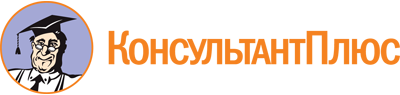 Закон Томской области от 12.08.2005 N 134-ОЗ
(ред. от 06.12.2022)
"Об особо охраняемых природных территориях в Томской области"
(принят постановлением Государственной Думы Томской области от 28.07.2005 N 2287)Документ предоставлен КонсультантПлюс

www.consultant.ru

Дата сохранения: 23.06.2023
 12 августа 2005 годаN 134-ОЗСписок изменяющих документов(в ред. Законов Томской областиот 09.11.2007 N 248-ОЗ, от 06.04.2009 N 46-ОЗ, от 14.06.2011 N 104-ОЗ,от 13.03.2012 N 28-ОЗ, от 16.10.2012 N 185-ОЗ, от 15.03.2013 N 32-ОЗ,от 11.10.2013 N 165-ОЗ, от 04.07.2014 N 96-ОЗ, от 18.06.2015 N 81-ОЗ,от 10.09.2018 N 91-ОЗ, от 14.03.2019 N 7-ОЗ, от 06.05.2020 N 50-ОЗ,от 02.12.2021 N 112-ОЗ, от 06.12.2022 N 135-ОЗ)